GREENWOOD PUBLIC SCHOOL, ADITYAPURAM, GWALIOR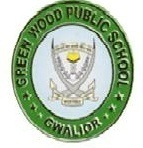 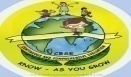 OUR MOTTO- DEVELOPMENT WITH DELIGHTEnglish Project Work (Session 2021-22)Class IX-XGeneral Instructions:Assignment carries marks, hence submission of work post vacations/on the given deadline is compulsory for all students.It must be done in a very neat and presentable manner.You will be assessed for handwriting, presentation, creativity and content, neatness and completion of the given questions and indexing of the work.Read any book and summarize it in the form of power point presentation. Slides must be in the following order:1 General Information about the book2 Authors description3 Characters description4 Summary of the story2- Write any 20 proverbs in the scrap book. Decorate the scrapbook and make an   attractive cover page also.3- In the same scrap book write a poem on any one of the following topics:	1 Trees Our Life	2 India, My Pride	3 Happiness4 Childhood 5 Peace & loveNote- Creative, Attractive and Colourful project will be rewarded.Project work must be submitted in the school between 20th to 30th June.